Per aquesta setmana us he preparat una activitat una mica diferent, espero que us agradi!Feu click al següent enllaç:https://view.genial.ly/5ea6b49f2bbd100db04c0c2c/learning-experience-challenges-aparell-respiratori-agora Feu el puzzle i ABANS de consultar la solució, feu-vos una foto amb el puzzle resolt. Aquesta foto l’haureu d’enviar al correu carla@escola-agora.netUna vegada hagueu fet el puzzle, cliqueu a “SOLUCIÓ” i trobareu una imatge amb números. Passeu el ratolí per sobre dels números per trobar una petita explicació. 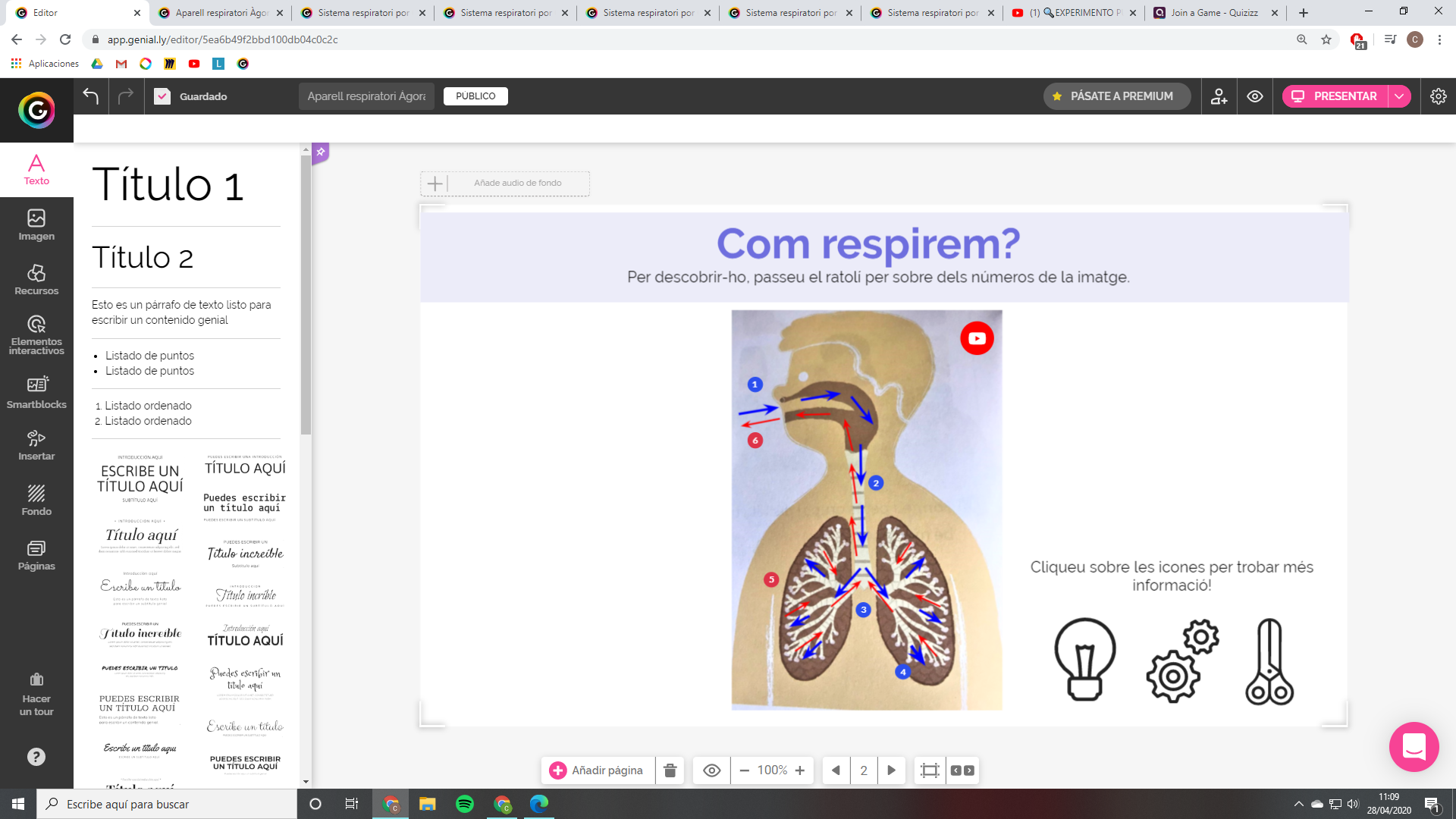 Si cliqueu aquestes icones trobareu més informació interessant i una manualitat que podeu fer de manera OPCIONAL. Si la feu, us agrairia que m’enviéssiu una foto al meu correu!Recordeu que el qüestionari sobre el cos humà segueix obert durant aquesta setmana i tancarà el dia 8 de maig. El podeu fer totes les vegades que vulgueu, posant sempre el vostre nom i cognom.Per fer-lo, seguiu els següents passos des de l’ordinador, mòbil o tablet: Introduïu al navegador el següent enllaç: https://quizizz.com/join Introduïu el codi 148477 allà on diu “Enter a game code” i cliqueu “UNIRSE”. Introduïu el nom de l’alumne i cliqueu “Empezar juego”.Llestos! Ja podeu jugar!